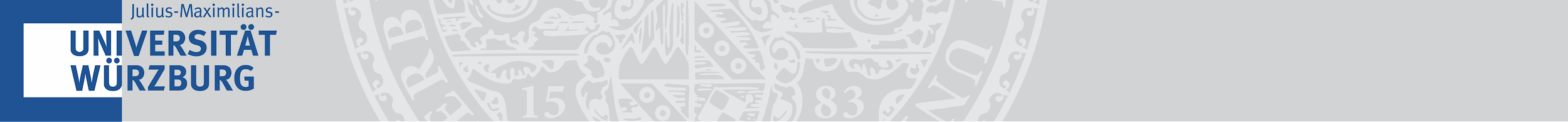 Anerkennung einer externen Einrichtung als adäquate Praktikumsstellefür das Orientierungspraktikum Psychotherapie (nach § 14 PsychThApprO) und der Berufspraktische Tätigkeit Psychotherapie 1 (nach § 15 PsychThApprO) im Rahmen des Bachelorstudiengangs PsychologieDie Einrichtungwird vom Institut für Psychologie der Universität Würzburg als adäquate Praktikumsstelle im Rahmen der Module Orientierungspraktikum Psychotherapie (nach § 14 PsychThApprO) und Berufspraktische Tätigkeit Psychotherapie 1 (nach § 15 PsychThApprO) anerkannt.________________________________________                   ________________________________________Ort, Datum                                                                         Unterschrift des ModulverantwortlichenDokumentenversion: 22. März 2024Universität WürzburgInstitut für PsychologieRöntgenring 1197070 WürzburgAnsprechpartner bei Rückfragen:Dr. Yannik StegmannLehrstuhl für Psychologie IMarcusstraße 9 bis 1197070 WürzburgTelefon: +49 931 31-84357E-Mail: praktikum@psychologie.uni-wuerzburg.de(Anrede, Vorname, Nachname, Matrikelnummer des Praktikumsnehmenden)(Bitte Name, Anschrift der Einrichtung sowie die URL deren Webseite eintragen)Praktikumsnehmende, gehen Sie vor wie folgt:Prüfen Sie in dieser Tabelle, ob die Einrichtung, in der Sie ihr Praktikum machen, bereits vor Beginn ihres ersten Praktikumstages als geeignete Praktikumseinrichtung an die Regierung von Oberbayern gemeldet war. Im positiven Fall benötigen Sie diese Bescheinigung nicht, im negativen Fall gehen Sie vor wie folgt.Prüfen Sie ob die Einrichtung den Voraussetzungen der Approbationsordnung genügt, insb. ob Psychotherapeuten Sie betreuen.Senden Sie dieses vollständig digital ausgefüllte Dokument als PDF an praktikum@psychologie.uni-wuerzburg.deIm Falle einer Anerkennung bekommen Sie das unterschriebene Formular per E-Mail zurück. Reichen Sie die unterschriebene Bescheinigung bei Ihrer Anmeldung zur Approbation mit ein.